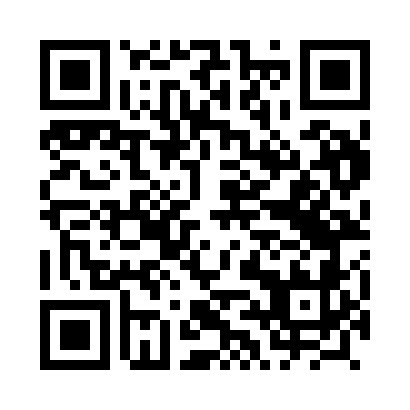 Prayer times for Makocice, PolandWed 1 May 2024 - Fri 31 May 2024High Latitude Method: Angle Based RulePrayer Calculation Method: Muslim World LeagueAsar Calculation Method: HanafiPrayer times provided by https://www.salahtimes.comDateDayFajrSunriseDhuhrAsrMaghribIsha1Wed2:535:1412:365:427:5910:102Thu2:505:1212:365:438:0010:133Fri2:465:1012:365:448:0210:164Sat2:435:0912:365:458:0310:185Sun2:405:0712:365:458:0510:216Mon2:375:0512:365:468:0610:247Tue2:335:0412:355:478:0810:278Wed2:305:0212:355:488:0910:309Thu2:275:0112:355:498:1110:3310Fri2:234:5912:355:508:1210:3611Sat2:204:5712:355:518:1410:3912Sun2:204:5612:355:528:1510:4213Mon2:194:5412:355:538:1710:4314Tue2:194:5312:355:538:1810:4415Wed2:184:5212:355:548:2010:4516Thu2:174:5012:355:558:2110:4517Fri2:174:4912:355:568:2210:4618Sat2:164:4812:355:578:2410:4719Sun2:164:4612:355:588:2510:4720Mon2:164:4512:355:588:2610:4821Tue2:154:4412:365:598:2810:4822Wed2:154:4312:366:008:2910:4923Thu2:144:4212:366:018:3010:5024Fri2:144:4112:366:018:3210:5025Sat2:144:4012:366:028:3310:5126Sun2:134:3912:366:038:3410:5127Mon2:134:3812:366:048:3510:5228Tue2:134:3712:366:048:3610:5229Wed2:124:3612:366:058:3710:5330Thu2:124:3512:376:068:3910:5431Fri2:124:3412:376:068:4010:54